Zákaznické číslo: Číslo Smlouvy: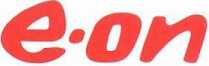 Číslo místa spotřeby:Smlouva o sdružených službách dodávky elektřiny ze sítě nízkého napětí (dále jen "Smlouva")Uzavřená mezi těmito smluvními stranami:ZákazníkJméno fyzické/právnické osoby: Středisko volného času Humpolec, U Nemocnice 692, příspěvková organizace IČ / DIČ: 05243793Společnost je zapsaná v OR vedeném u Krajského soudu v Českých Budějovicích, oddíl Pr, vložka 747 Adresa trvalého bydliště/sídlo firmy: U Nemocnice 692,396 01 HumpolecAdresa pro doručování: Středisko volného času Humpolec, U Nemocnice 692, příspěvková organizace, U Nemocnice 692, 396 01 HumpolecTelefon: 736 472 782, mobil:	, e-mail: ddm.humpolec@tiscali.czDodavatelE.ON Energie, a.s., F. A. Gerstnera 2151/6, 370 49 České Budějovice | IČ: 26078201 | DIČ: CZ26078201 | Společnost je zapsána v OR vedeném u KS v Českých Budějovicích, oddíl B, vložka 1390 | Peněžní ústav: Komerční banka, a.s., číslo účtu: | zastoupený na základě plné moci společností E.ON Česká republika, s.r.o., F.A.Gerstnera 2151/6, 370 49 České Budějovice | IČ: 25733591 | DIČ: CZ25733591 | Společnost je zapsána v OR vedeném u KS v Českých Budějovicích, oddíl C, vložka 15066. Orgánem, který je oprávněn v zákonem stanovených případech rozhodovat spory mezi Zákazníkem a Dodavatelem a přijímat stížnosti Zákazníka je Energetický regulační úřad (www.eru.cz). Stížnosti vyřizuje Dodavatel v souladu s OP a právním řádem CR.Předmět a obsah SmlouvyZávazek Dodavatele dodávat Zákazníkovi elektřinu ze sítě nízkého napětí v množství, které je omezeno (určeno) hodnotou hlavního jističe a zajistit na vlastní jméno, na vlastní účet a v potřebném rozsahu související služby v elektroenergetice a závazek Zákazníka zaplatit Dodavateli cenu za dodanou elektřinu a cenu za související služby v elektroenergetice uplatňovanou v souladu s cenovou regulací, a to vše za podmínek dále uvedených.Doba platnosti a účinnosti SmlouvyPředpokládaný termín zahájení dodávky: 07.10.2016Tato Smlouva je platná ode dne podpisu oběma smluvními stranami a účinná zahájením dodávky dle této Smlouvy. Smlouva je uzavřena na dobu neurčitou.Produkt, produktová řada, ceník, zálohy a platební podmínkyProdukt dodávky elektřiny: AccuSjednává se produktová řada StandardPower a cena za dodávku elektřiny je stanovena Ceníkem dodávky elektřiny E.ON Energie, a.s., pro zákazníky kategorie C - Podnikatelé, Produktová řada StandardPower, platným a účinným v období dodávky.Výše zálohy do nejbližšího zúčtování: Způsob úhrady záloh: Převod z účtuZpůsob úhrady faktury: Převod z účtuZálohové období (cyklus záloh): MěsíčníVariabilní symbol: Bankovní spojení: Komerční banka, a.s., číslo účtu/kód banky: Způsob zasílání faktur: v PDF formátu na uvedený e-mail: ddm.humpolec@tiscali.czOdběrné místoAdresa odběrného místa: U Nemocnice 692, 396 01 HumpolecEAN kód: 859182400105488050Typ měření: CSazba distribuce: C 25dRezervovaný příkon (Hodnota hlavního jističe): 3x80AV případě, kdy údaj o typu měření a/nebo hodnotě hlavního jističe a/nebo distribuční sazbě uvedený v této Smlouvě je jiný, než údaj evidovaný u příslušného provozovatele distribuční soustavy (dále jen "Distributor”), dohodly se smluvní strany, že platí údaj evidovaný Distributorem.Zvláštní ujednáníPřepis elektroměru číslo 8742174 se stavem VT 20 215 kWh, NT 8 082 kWh ke dni 7.10. 2016Podmínky sdružených služeb dodávky elektřinySmluvní vztahy se dále řídí Obchodními podmínkami dodávky elektřiny pro odběrná místa připojená z hladiny nízkého napětí (dále jen "OP"), které jsou součástí této Smlouvy, a příslušným ceníkem dle čl. Ill odst. 2 Smlouvy (dále jen "ceník").Dodavatel má právo cenu za dodávku elektřiny v příslušném ceníku jednostranně měnit z důvodů změny cen na velkoobchodním trhu s energiemi, změny devizového kurzu, změny cen nakupovaných služeb, legislativních změn a změny rozsahu služeb poskytovaných zákazníkům. Dodavatel má právo OP jednostranně kdykoli měnit z důvodů změn legislativy, změn podmínek na trhu s energiemi, nutnosti ošetření rizik smluvního vztahu, inovace poskytovaných služeb či za účelem optimalizace právních vztahů se Zákazníkem. Změna ceníku nebo OP bude Zákazníkovi oznámena zveřejněním na internetových stránkách Dodavatele. V souvislosti se změnou OP a zvýšením ceny za dodávku elektřiny dle tohoto odstavce má Zákazník právo v případě nesouhlasu s těmito změnami od Smlouvy odstoupit, a to v souladu s příslušným právním předpisem.V případě, že Zákazník neplní platební povinnosti a Dodavatel mu prokazatelně zašle písemnou upomínku, je oprávněn v této souvislosti Zákazníkovi vyúčtovat smluvní pokutu ve výši 200 Kč. Zákazník se zavazuje uhradit Dodavateli tuto smluvní pokutu.V případě, že Zákazník poruší povinnost dle odst. 2.2 nebo 2.3 OP, zavazuje se zaplatit Dodavateli smluvní pokutu ve výši 10 000 Kč.V případě, že při vyúčtování sdružených služeb dodávky elektřiny vznikne Zákazníkovi přeplatek do výše 99,- Kč včetně, Zákazník výslovně souhlasí s tím, že Dodavatel je oprávněn takový přeplatek Zákazníkovi nevrátit a jako mimořádnou zálohu jej převést do příštího fakturačního období.V případě, že při změně dodavatele dojde k situaci uvedené v § 51 odst. 4) zákona č. 458/2000 Sb., v platném znění, tj. probíhá odběr elektřiny v odběrném místě Zákazníka po dobu kratší než 10 pracovních dní bez smluvního subjektu zúčtování evidovaného pro odběrné místo Zákazníka, smluvní strany se dohodly, že se považuje za zahájení dodávky elektřiny den, od kterého nese Dodavatel odpovědnost za odchylku v odběrném místě Zákazníka, pokud právní předpisy nestanoví jinak.Kontaktní údaje Dodavatele: Business Line 800 111 250, businessline@eon.cz, www.eon.czZávěrečná ustanoveníZákazník podpisem této Smlouvy uděluje souhlas, aby Dodavatel uzavřel s Distributorem smlouvu, jejímž předmětem bude zajištění služby distribuční soustavy do výše uvedeného odběrného místa a souhlas se zpracováním jeho osobních údajů v rozsahu a způsobem uvedeném v čl. 7 OP.Smlouva je vyhotovena ve dvou stejnopisech, z nichž každá ze smluvních stran obdrží jedno vyhotovení.Smluvní strany se dohodly, že Smlouvu lze uzavřít pouze v listinné podobě.Zákazník prohlašuje, že se s obsahem a významem Smlouvy, OP a ceníku seznámil v dostatečném předstihu, rozumí jeho obsahu a vyjadřuje s těmito dokumenty souhlas, který stvrzuje svým podpisem níže. Ujednáním smluvních pokut není dotčen nárok Dodavatele na náhradu majetkové újmy.Za Zákazníka:	V                                              dne:Osoba oprávněná k podpisuJméno:PodpisZa E.ON Energie, a.s.:V 		 dne:Osoba oprávněná k podpisu na základě pověřeníJméno:Funkce:Podpis